Řízkování rostlinCílem pracovního listu je poskytnout žákům návod na množení rostlin řízkováním.Řízkování rostlin________________________________________________________Napiš podle fotografií, jakým způsobem rozmnožujeme rostliny řízkováním:……………………………………………………………….
……………………………………………………………….
……………………………………………………………….
……………………………….………………………………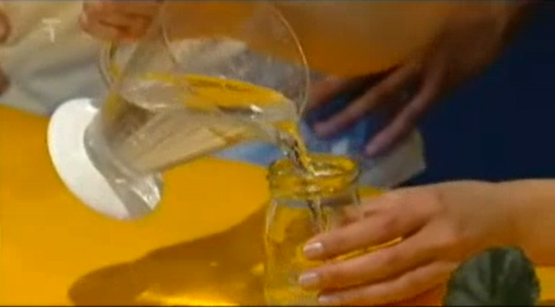 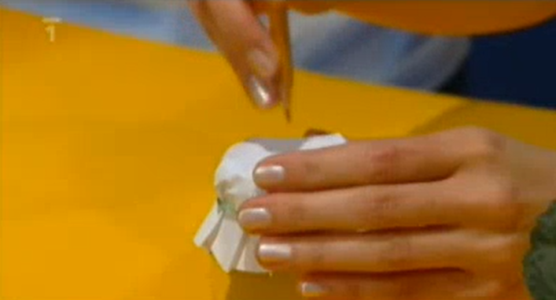 .……………………………………………………………….
……………………………………………………………….
……………………………………………………………….
……………………………….………………………………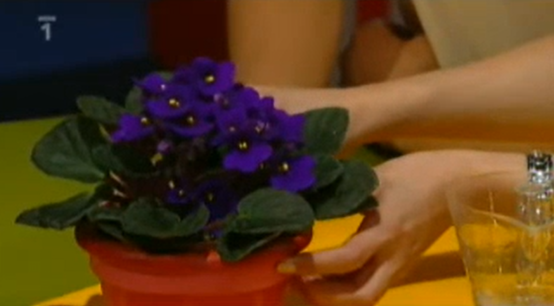 ……………………………………………………………….
……………………………………………………………….
……………………………………………………………….
……………………………….……………………………….……………………………………………………………….
……………………………………………………………….
……………………………………………………………….
……………………………….………………………………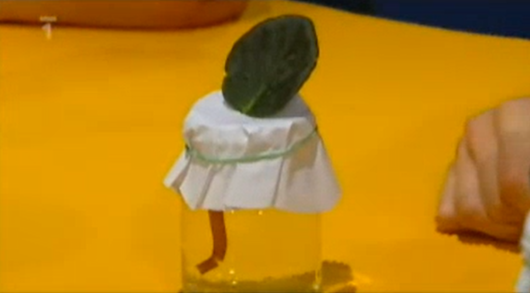 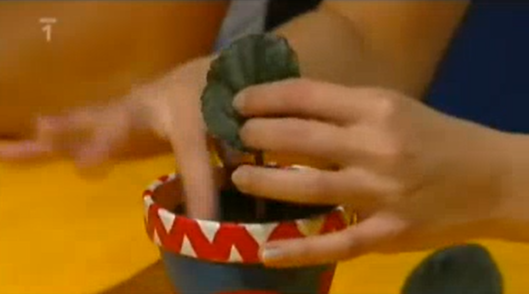 ……………………………………………………………….
……………………………………………………………….
……………………………………………………………….
……………………………….………………………………Pozoruj řízek ve sklenici a zjisti, za jak dlouho budeš moct rostlinu zasadit do květináče.Co jsem se touto aktivitou naučil/a:………………………………………………………………………………………………………………………………………………………………………………………………………………………………………………………………………………………………………………………………………………………………………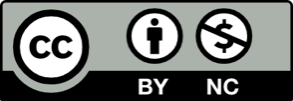 